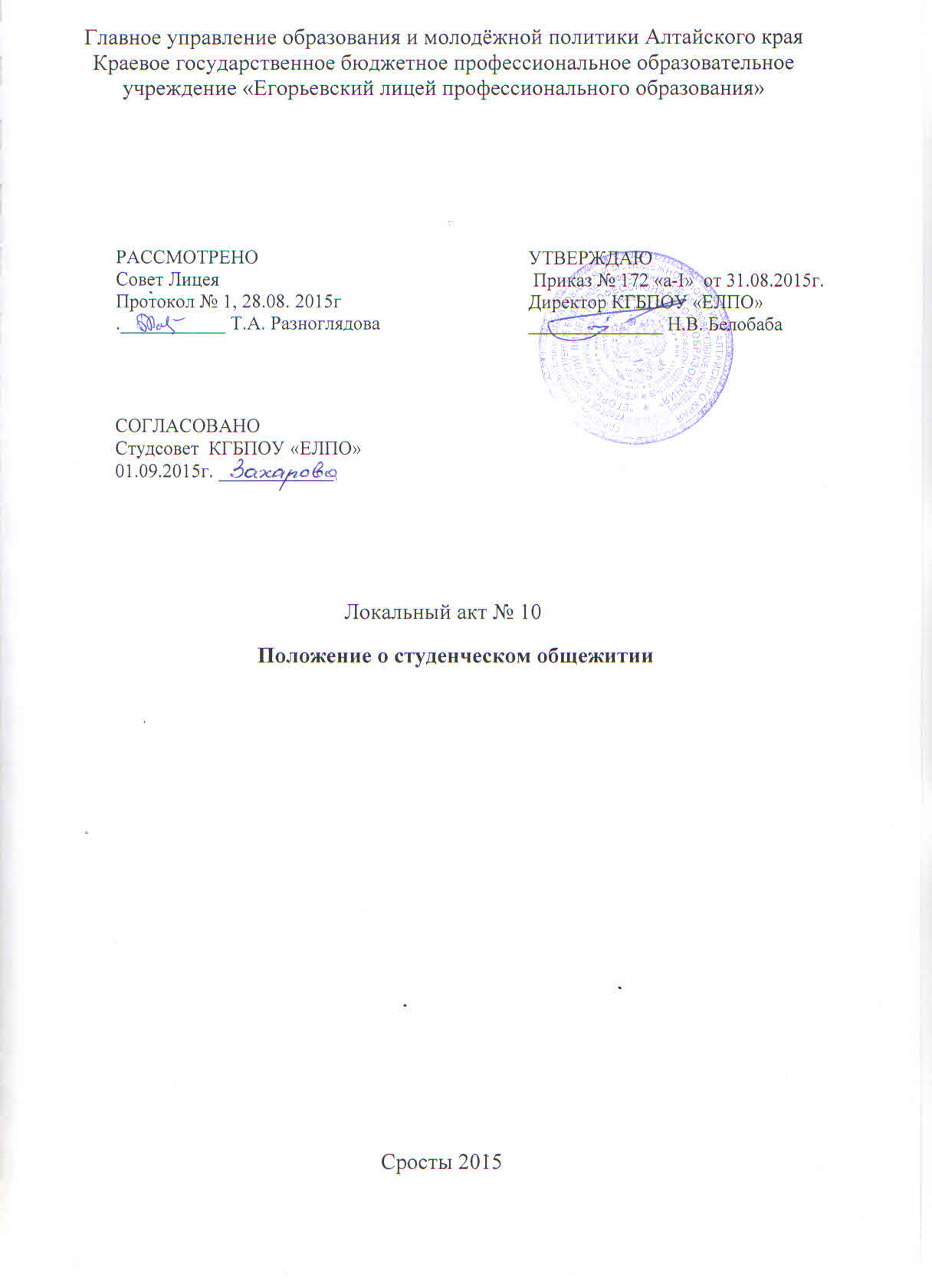 1. ОБЩИЕ ПОЛОЖЕНИЯ1.1. Настоящее Положение о студенческом общежитии  КГБПОУ «Егорьевского лицея профессионального образования» (далее Положение) регламентирует правила пользования, заселения, выселения из общежития.Настоящее Положение вводится в действие с 01.09.2015г.1.2. Настоящее Положение разработано на основании:- Закона РФ «Об образовании в Российской Федерации» от 29.12.2012г.  N 273- Примерного положения о студенческом общежитии федерального государственного образовательного учреждения высшего и среднего профессионального образования Российской Федерации, подведомственного Федеральному агентству по образованию (утв. заместителем министра образования и  науки РФ 10 июля 2007г.)- Устава краевого государственного бюджетного профессионального образовательного учреждения «Егорьевского лицея профессионального образования» - Письма министерства образования и науки Российской Федерации от 09.08.2013г. N МК-992/09 "О порядке оплаты за проживание в студенческом общежитии";- Приказа Главного управления образования и молодежной политики Алтайского края от 20.01.2015г. № 191 «Об утверждении плана мероприятий по социализации детей-сирот и детей, оставшихся без попечения родителей, обучающихся в профессиональных образовательных организациях».- Приказа Главного управления образования и молодежной политики Алтайского края от 05.03.2015г. № 439 «О плане мероприятий по организации деятельности студенческих общежитий и улучшению условий проживания обучающихся профессиональных образовательных организаций».- Приказа Главного управления образования и молодежной политики Алтайского края от 22.05.2015г. № 978 «Об утверждении перечней и форм документов по организации деятельности студенческого общежития профессиональной образовательной организации.1.3. Студенческое общежитие КГБПОУ «Егорьевского лицея профессионального образования» (далее - студенческое общежитие) предназначено для временного проживания и размещения на период обучения нуждающихся в жилой площади студентов и слушателей, обучающихся по очной форме обучения по основным образовательным программам среднего профессионального образования и профессиональной подготовки;1.4. Студенты из категории детей-сирот и детей, оставшихся без попечения родителей, дети-инвалиды, студенты, имеющие право на получение государственной социальной помощи на период обучения обеспечиваются местами в студенческом общежитии в первоочередном порядке.1.5. При условии полной обеспеченности местами в студенческом общежитии перечисленных выше категорий обучающихся, КГБПОУ «Егорьевский лицей профессионального образования (далее Лицей) вправе принять решение о размещении в студенческом общежитии других категорий обучающихся.1.6. Иностранные граждане, принятые на обучение в лицей, размещаются в студенческом общежитии на общих основаниях с обучающимися из числа российских граждан.1.7.Студенческое общежитие находится в составе Лицея в качестве структурного подразделения и содержится за счет средств краевого бюджета, выделяемых Лицею; внебюджетных средств, поступающих от предпринимательской и иной приносящей доход деятельности Лицея.1.8. В студенческом общежитии организуются комнаты отдыха (психологической разгрузки, досуга). Помещения санитарно-бытового назначения выделяются и оснащаются в соответствии с санитарными правилами устройства, оборудования и содержания  студенческого общежития.1.9. Правила внутреннего распорядка в студенческом общежитии утверждаются  директором Лицея по согласованию с Советом общежития.1.10. Общее руководство работой в студенческом общежитии по укреплению и развитию материальной базы, созданию условий по безопасности проживающих, организации бытового обслуживания проживающих в общежитии возлагается на администрацию Лицея.2. ПРАВА И ОБЯЗАННОСТИ ПРОЖИВАЮЩИХ В СТУДЕНЧЕСКОМ ОБЩЕЖИТИИ2.1. Проживающие в студенческом общежитии имеют право:- проживать в закрепленном жилом помещении (комнате) весь срок обучения в  Лицее при условии соблюдения правил внутреннего распорядка;- пользоваться помещениями учебного и культурно-бытового назначения, оборудованием, инвентарем студенческого общежития;- вносить администрации лицея предложения о внесении изменений в договор о взаимной ответственности (далее - договор о взаимной ответственности (приложение 1);- переселяться на основании приказа директора Лицея в другое жилое помещение студенческого общежития;- избирать студенческий Совет общежития и быть избранным в его состав;- участвовать в решении вопросов улучшения условий проживания обучающихся, организации внеучебной воспитательной работы и досуга.2.2. Проживающие в студенческом общежитии обязаны:- строго соблюдать правила проживания в студенческом общежитии (приложение 2), - соблюдать правила техники безопасности, пожарной и общественной безопасности;- бережно относиться к помещениям, оборудованию и инвентарю студенческого общежития, экономно расходовать электроэнергию и воду, соблюдать чистоту в жилых помещениях и местах общего пользования, ежедневно производить уборку в своих жилых помещениях и коридорах;- своевременно, в установленном лицеем порядке, вносить плату за проживание, за 10 или  за 4 и 6 месяцев (одномоментно или в два приёма).- выполнять положения договора о взаимной ответственности; - возмещать причиненный материальный ущерб в соответствии с законодательством Российской Федерации и заключенным договором о взаимной ответственности.2.3 Проживающие в студенческом общежитии на добровольной основе привлекаются во внеучебное время к работам по самообслуживанию, благоустройству и озеленению территории общежития, к проведению ремонта занимаемых ими жилых комнат, систематическим генеральным уборкам помещений студенческого общежития и закрепленной территории и другим видам работ с учетом заключенного договора о взаимной ответственности с соблюдением правил охраны труда.2.4. Категорически запрещается курение, появление в студенческом общежитии в нетрезвом состоянии, поведение оскорбляющее честь и достоинство проживающих, распитие спиртных напитков, а также хранение, употребление и продажа наркотических веществ.2.5. За нарушение Правил проживания к проживающим могут быть применены меры общественного и дисциплинарного воздействия в соответствии с действующим законодательством Российской Федерации, Уставом лицея, настоящим Положением.2.6. За нарушение проживающими правил проживания к ним применяются следующие дисциплинарные взыскания:а) замечание;б) выговор;в) выселение из общежития.2.7. Вопрос о применении дисциплинарного взыскания в виде выселения из общежития рассматривается руководством лицея.3. ОБЯЗАННОСТИ АДМИНИСТРАЦИИ ЛИЦЕЯ3.1. В студенческом общежитии должны быть созданы необходимые условия для проживания, самостоятельных занятий и отдыха обучающихся, а также для организации внеучебной работы и проведения культурно-массовой, спортивной и физкультурно-оздоровительной работы.3.2. Непосредственное руководство хозяйственной деятельностью и эксплуатацией студенческого общежития, организацией быта проживающих, поддержанием в нем установленного порядка осуществляется заместителем директора по административно-хозяйственной работе.3.3. Непосредственное руководство организацией самостоятельных занятий и отдыха обучающихся, проведением культурно-массовой, спортивной и физкультурно-оздоровительной, контроля за соблюдением проживающими правил внутреннего распорядка осуществляется заместителем директора по учебно- воспитательной работе.3.4. Администрация лицея обязана:- обеспечить обучающихся местами в студенческом общежитии в соответствии с установленными законодательством Российской Федерации, настоящим Положением, ознакомить с нормами проживания в общежитии;- при вселении в студенческое общежитие и дальнейшем проживании обучающихся информировать их о локальных нормативных правовых актах, регулирующих вопросы проживания в студенческом общежитии;- подготовить помещения общежития для проживания в соответствии с установленными санитарными правилами и нормами;- заключать с проживающими и выполнять договоры о взаимной ответственности;- укомплектовывать студенческое общежитие мебелью, оборудованием, постельными  принадлежностями и другим инвентарем исходя из Примерных норм оборудования  студенческих общежитий мебелью и другим инвентарем- укомплектовывать штаты студенческих общежитий в установленном порядке обслуживающим персоналом;- своевременно проводить капитальный и текущий ремонт студенческого общежития, инвентаря, оборудования, содержать в надлежащем порядке закрепленную территорию и зеленые насаждения; обеспечивать предоставление проживающим в студенческом общежитии необходимых коммунальных и иных услуг.- содействовать Совету общежития в развитии студенческого самоуправления по вопросам самообслуживания, улучшения условий быта и отдыха проживающих;- осуществлять мероприятия по улучшению жилищных и культурно-бытовых условий в студенческом общежитии, своевременно принимать меры по реализации предложений проживающих, информировать их о принятых решениях;- обеспечивать необходимый тепловой режим и освещенность во всех помещениях студенческого общежития в соответствии с санитарными требованиями и правилами охраны труда;- обеспечивать проживающих необходимым оборудованием, инвентарем, инструментом и материалами при проведении работ по благоустройству, обслуживанию и уборке помещений студенческого общежития и закрепленной территории;- обеспечивать на территории студенческого общежития охрану порядка и соблюдение установленного пропускного режима.4. ОБЯЗАННОСТИ КОМЕНДАНТА ОБЩЕЖИТИЯ4.1 Комендант студенческого общежития (комендант общежития) назначается на должность и освобождается от нее приказом директора Лицея.4.2. Комендант общежития обязан обеспечить:непосредственное руководство работой обслуживающего персонала студенческого общежития;- вселение обучающихся в студенческое общежитие на основании приказа о заселении, договора о взаимной ответственности, паспорта и предварительного осмотра медицинского работника;- предоставление проживающим необходимого оборудования и инвентаря в соответствии с типовыми нормами, производить смену постельного белья согласно санитарным правилам и нормам;- учет и доведение до директора Лицея замечаний по содержанию студенческого общежития и предложений проживающих по улучшению жилищно-бытовых условий;- информирование директора Лицея о положении дел в студенческом общежитии;- создание условий для нормальной жизнедеятельности студенческого общежития;- нормальный тепловой режим и необходимое освещение всех помещений студенческого общежития;- чистоту и порядок в студенческом общежитии и на его территории, проводить инструктаж и принимать меры к соблюдению правил внутреннего распорядка, техники безопасности и правил пожарной безопасности, проведение генеральной уборки помещений студенческого общежития и закрепленной территории.4.3. Комендант студенческого общежития:- вносит предложения директору лицея по улучшению условий проживания в студенческом общежитии;- вносит на рассмотрение директору Лицея предложения о поощрении и наложении взысканий на проживающих в студенческом общежитии;- вносит предложения о поощрении и применении мер дисциплинарного воздействия к обслуживающему персоналу студенческого общежития.4.4. Комендант студенческого общежития принимает участие в рассмотрении в установленном порядке разногласий, возникающих между проживающими и обслуживающим персоналом студенческого общежития.5. ПОРЯДОК ЗАСЕЛЕНИЯ И ВЫСЕЛЕНИЯ ИЗ СТУДЕНЧЕСКОГО ОБЩЕЖИТИЯ5.1. Размещение обучающихся производится с соблюдением установленных санитарных норм в соответствии с положением о студенческом общежитии Лицея (жилая комната предоставляется из расчета не менее 6 м жилой площади на одного проживающего (п. 1 ст. 105 Жилищного кодекса Российской Федерации).5.2. Распределение мест для проживания в студенческом общежитии между группами и порядок заселения в студенческое общежитие (в том числе утверждение списка обучающихся на вселение в студенческое общежитие) определяются Лицеем  по согласованию с первичной профсоюзной организацией и объявляются приказом директора Лицея.5.3. Проживающие в студенческом общежитии и администрация лицеязаключают договор о взаимной ответственности. Договоры найма жилого помещения составляются в двух экземплярах, один экземпляр хранится  у проживающего, другой находится в администрации Лицея (в личном деле обучающегося).5.4. Обучающиеся, находящиеся в академическом отпуске по состоянию здоровья и проживающие на территории Алтайского края, обязаны освободить занимаемые в общежитии места.5.5. Регистрация проживающих в студенческом общежитии осуществляется в порядке, установленном органами внутренних дел в соответствии с законодательством Российской Федерации. Содействие в организации и оформлении регистрационного учета проживающих осуществляется администрацией Лицея.5.6. Выселение обучающихся из студенческого общежития производится в соответствии с пунктом 2 статьи 105 Жилищного кодекса Российской Федерации при условии прекращения ими учебы (отчисления из лицея), в случаях, систематического нарушения правил проживания в студенческом общежитии по приказу директора Лицея.5.7. При отчислении из Лицея (в том числе и по его окончании) проживающие освобождают студенческое общежитие в трехдневный срок.5.8. При выселении обучающихся из студенческого общежития администрация Лицея обязана выдать им обходной лист, который обучающиеся должны подписать у коменданта студенческого общежития и сдать секретарю Лицея.6. ОПЛАТА ЗА ПРОЖИВАНИЕ В СТУДЕНЧЕСКОМ ОБЩЕЖИТИИ6.1. При выезде обучающихся в каникулярный период более 60 дней плата за пользование общежитием не взимается.6.2. Жилые помещения в студенческом общежитии предоставляются бесплатно и в первоочередном порядке следующим категориям обучающихся:- детям-сиротам и детям, оставшимся без попечения родителей, лицам из числа детей-сирот и детей, оставшихся без попечения родителей6.3. Размер оплаты и порядок оказания дополнительных услуг в студенческом общежитии определяется администрацией Лицея, утверждается приказом директора. На основании приказа № 222 «а1» от 01.09.2017 г.: - с обучающихся взимается плата за коммунальные услуги в месяцы отопительного периода (с октября по апрель) в размере 440 руб/мес, в месяцы неотопительного периода (сентябрь, май, июнь) – в размере 340 руб/мес.- с обучающихся взимается плата за пользование жилым помещением в общежитии (плата за наем) в размере 60 руб/мес.7. ОБЩЕСТВЕННЫЕ ОРГАНИЗАЦИИ ОБУЧАЮЩИХСЯ И ОРГАНЫ САМОУПРАВЛЕНИЯ ПРОЖИВАЮЩИХ В СТУДЕНЧЕСКОМ ОБЩЕЖИТИИ7.1. Для представления интересов обучающихся из числа студентов, проживающих в общежитии, ими создается общественная организация обучающихся -  Совет общежития (далее - совет общежития), осуществляющий  свою деятельность в соответствии с законодательством об общественных организациях (объединениях) и настоящим Положением.  7.2. Совет общежития организует работу по привлечению в добровольном порядке проживающих к выполнению общественно полезных работ в студенческом общежитии (уборка и ремонт жилых комнат, мелкий ремонт мебели) и на прилегающей территории, помогает администрации студенческого общежития в организации контроля за сохранностью материальных ценностей, закрепленных за проживающими, организует проведение с ними культурно-массовой работы.7.3. С Советом общежития должны в обязательном порядке согласовываться следующие вопросы:- переселение проживающих из одного жилого помещения студенческого общежития в другое;- меры поощрения и дисциплинарного взыскания, применяемые к проживающим;- план внеучебных мероприятий в студенческом общежитии.7.4. Администрация лицея принимает меры к моральному и материальному поощрению членов совета общежития за успешную работу.7.5. На каждом этаже студенческого общежития избирается староста. Староста этажа следит за бережным отношением проживающих к находящемуся на этаже имуществу, содержанию комнат в чистоте и порядке, контролирует соблюдение правил проживания общежития проживающими.7.7. Староста этажа в своей работе руководствуется правилами проживания в студенческом общежитии, а также решениями Совета общежития, администрации общежития и администрации Лицея.Приложение 1ПРАВИЛАПРОЖИВАНИЯ В СТУДЕНЧЕСКОМ ОБЩЕЖИТИИ1. Общие положения1. 1 Правила проживания в студенческом общежитии (далее - настоящие Правила) разработаны на  основании действующего жилищного законодательства и нормативных актов Российской  Федерации.1. 2. Настоящие Правила являются приложением к локальному акту Положение о студенческом общежитии, выполнение которого обязательно для всех проживающих в студенческом общежитии.2. Порядок предоставления помещений и заселения в студенческое общежитие2.1 Заселение обучающихся производится на основании приказа директора лицея на заселение  (далее - приказ о заселении), их личных заявлений и договора найма жилого помещения в студенческом общежитии (договор найма жилого помещения со студентом, нуждающимся в общежитии, заключается на основании приказа о заселении).24. Вселение в общежитие производится комендантом общежития на основании направления на заселение, паспорта и справки о состоянии здоровья вселяемого.5. При заселении в общежитие обучающиеся должны быть ознакомлены с настоящими Правилами, положением о студенческом общежитии и пройти соответствующий инструктаж по технике безопасности при эксплуатации электробытовых приборов, бытовой радиоаппаратуры и газового оборудования, ознакомиться с установленным порядком пользования личными электробытовыми  приборами и порядком освобождения мест в общежитии. Инструктаж проводится инженером по ТБ.6. Взимание платы за проживание в студенческом общежитии осуществляется через кассу лицея за все время их проживания и в период зимних каникул.8. В случае расторжения договора найма жилого помещения проживающий в течение суток  обязан освободить занимаемое место (жилое помещение) в общежитии, сдав коменданту студенческого общежития по обходному листу данное место (жилое помещение) в чистом виде и весь полученный инвентарь в исправном состоянии.9. Порядок пользования общежитием обучающимися, находящимися на каникулах, определяется администрацией лицея по согласованию с Советом общежития с учетом их пожеланий.3. Права проживающих в студенческом общежитии1. Проживающие в студенческом общежитии имеют право:- проживать в закрепленной за ними жилой комнате весь срок обучения при условии выполнения настоящих Правил и условий договора найма жилого помещения;- пользоваться помещениями для самостоятельных занятий и помещениями культурно-бытового назначения, оборудованием, инвентарем общежития;- обращаться к администрации общежития с просьбами о своевременном ремонте, замене оборудования и инвентаря, вышедшего из строя не по их вине;- участвовать в формировании  совета общежития и быть избранным в его состав;- участвовать через совет общежития в решении вопросов совершенствования жилищно-бытовых условий, организации воспитательной работы и досуга;- пользоваться бытовой техникой с соблюдением правил техники безопасности и правил пожарной безопасности.4. Обязанности проживающих в студенческом общежитии4.1. Проживающие в студенческом общежитии обязаны:- выполнять условия заключенного с администрацией ОУ договора найма жилого помещения;- в установленном порядке и сроки предоставлять документы для регистрации по месту пребывания;- принимать посетителей в отведенное администрацией общежития время;- своевременно вносить плату в установленных размерах за проживание в общежитии;- во время пользования помещениями для самостоятельных занятий и помещениями культурно- бытового назначения соблюдать тишину и не создавать препятствий другим проживающим в пользовании указанными помещениями;- строго соблюдать настоящие Правила, правила техники безопасности и правила пожарной  безопасности;- строго соблюдать инструкции по пользованию бытовыми электроприборами; - бережно относиться к помещениям, оборудованию и инвентарю;- экономно расходовать электроэнергию и воду (включать свет после отбоя только в неотложных ситуациях);- соблюдать чистоту и порядок в жилых помещениях и местах общего пользования; производить уборку в своих жилых комнатах ежедневно, а в местах общего пользования - по установленному графику дежурств;- возмещать причиненный материальный ущерб в соответствии с действующим законодательством и договором найма жилого помещения;- обеспечить возможность осмотра жилой комнаты администрацией общежития с целью контроля за соблюдением настоящих Правил, проверки сохранности имущества, проведения профилактических и других видов работ.4.2. Проживающим в общежитии запрещается:- самовольно переселяться из одной комнаты в другую;- самовольно переносить инвентарь из одной комнаты в другую;- самовольно производить переделку электропроводки и ремонт электросети;- пользоваться в жилых комнатах энергоемкими электропотребляющими приборами, категорически запрещается использование нагревательных приборов в помещениях общежития, запрещается пользоваться радиотелеаппаратурой, ПК в ночное время (в соответствии с распорядком дня);- выполнять в помещении работы или совершать другие действия, создающие повышенный шум и вибрацию, нарушающие нормальные условия проживания обучающихся в других жилых помещениях. - наклеивать на стены жилой комнаты и в местах общего пользования, кроме специально отведенных для этой цели мест, объявления, расписания и т.д.;- курить в помещениях общежития;- незаконно проводить посторонних лиц в общежитие и (или) оставлять их на ночь; предоставлять жилую площадь для проживания другим лицам, в том числе проживающим в других комнатах общежития;- появляться в общежитии в нетрезвом состоянии, потреблять (распивать) и хранить спиртные напитки, пиво и напитки, изготавливаемые на его основе, наркотические вещества.- продажа алкогольных напитков и наркотических средств;- установка дополнительных замков на входную дверь помещения, в котором они проживают, переделка замков или их замена без разрешения администрации студенческого общежития;- использование в жилом помещении источников открытого огня;- содержание в общежитии домашних животных;- хранение в комнате громоздких вещей, мешающих другим проживающим пользоваться выделенным помещением.8. Общественные органы управления студенческим общежитием1. В общежитии проживающими избирается орган самоуправления - совет общежития (далее - совет общежития), представляющий их интересы. Совет общежития координирует деятельность старост этажей, организует работу по самообслуживанию общежития, привлекает в добровольном порядке проживающих к выполнению общественно полезных работ в общежитии и на прилегающей территории, помогает администрации общежития в организации контроля за сохранностью материальных ценностей, закрепленных за студентами, организует проведение культурно-массовой работы.2. Совет общежития в своей работе руководствуется настоящими Правилами.3. На каждом этаже общежития избирается староста. Староста этажа следит за бережным отношением проживающих к находящемуся в комнатах и на этаже имуществу, содержанию комнат и этажа в чистоте и порядке, контролирует соблюдение правил проживания в общежитии жителями.4. Староста этажа в своей работе руководствуется решениями совета общежития и  администрации общежития.9. Ответственность за нарушение настоящих Правил1. За нарушение настоящих Правил к проживающим по представлению администрации общежития могут быть применены меры общественного и дисциплинарного воздействия в соответствии с действующим законодательством Российской Федерации, Уставом лицея и настоящими правилами проживания в студенческом общежитии. Вопрос о применении дисциплинарного взыскания в виде выселения из общежития рассматривается руководством лицея.2. За нарушение проживающими правил проживания к ним применяются следующие дисциплинарные взыскания:а) замечание;б) выговор;в) выселение из общежития.3. Проживающие могут быть выселены из общежития в случаях:а) использования жилого помещения не по назначению;б) разрушения или повреждения жилого помещения проживающими или другими гражданами, за действия которых они отвечают;в) отказа проживающих от регистрации по месту пребывания;г) систематического нарушения проживающими прав и законных интересов соседей, которое делает невозможным совместное проживание в одном жилом помещении;д) невнесения проживающими платы за жилое помещение в течение трех месяцев;е) отсутствия проживающих в общежитии без письменного предупреждения более двух месяцев;ж) появления в общежитии в состоянии алкогольного или наркотического опьянения;з) хранения, распространения наркотических средств;и) хранения проживающими в общежитии взрывчатых, химически опасных веществ или пневматического, огнестрельного оружия;к) отчисления из ОУ;л) причинение вреда (здоровью, имуществу, морального вреда) другим проживающим; м) иных случаях, предусмотренных законодательством Российской Федерации.4. Применение дисциплинарных взысканий оформляется приказом директора лицея.10. Порядок выселения проживающих из студенческого общежития1. Выселение проживающих из общежития производится на основании приказа директора лицея в случаях:- расторжения договора найма жилого помещения в общежитии по основаниям, предусмотренным в договоре;- по причине нарушения настоящих Правил;- по личному заявлению проживающих;- при отчислении обучающихся из лицея, по окончании срока обучения.Положение вступает в силу с 01.09.2015г. Локальный акт действителен до изменения нормативных документов.Локальный акт разработан: И.А. Пронина, зам.по УВР; Т.Г. Самодаева, методистВнесение измененийРеестр рассылки№ изменения№ листа с изменениямиДата внесения измененияПодпись лица, внесшего измененияОтветственные за ознакомлениеКатегории должностных лиц, ответственных за выполнение требований документазам.по УВРЗам. по УПР, руководители групп